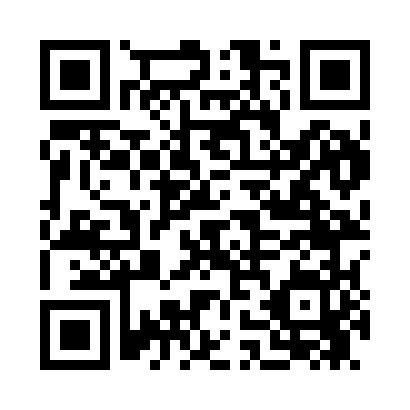 Prayer times for Cleona, Pennsylvania, USAMon 1 Jul 2024 - Wed 31 Jul 2024High Latitude Method: Angle Based RulePrayer Calculation Method: Islamic Society of North AmericaAsar Calculation Method: ShafiPrayer times provided by https://www.salahtimes.comDateDayFajrSunriseDhuhrAsrMaghribIsha1Mon4:025:401:105:098:4010:172Tue4:035:411:105:098:4010:173Wed4:045:411:105:098:3910:174Thu4:045:421:105:098:3910:165Fri4:055:421:115:098:3910:166Sat4:065:431:115:108:3910:157Sun4:075:431:115:108:3810:158Mon4:085:441:115:108:3810:149Tue4:095:451:115:108:3710:1310Wed4:105:461:115:108:3710:1311Thu4:115:461:125:108:3710:1212Fri4:125:471:125:108:3610:1113Sat4:135:481:125:108:3610:1014Sun4:145:481:125:108:3510:0915Mon4:155:491:125:108:3410:0816Tue4:165:501:125:108:3410:0717Wed4:175:511:125:098:3310:0618Thu4:185:521:125:098:3210:0519Fri4:205:521:125:098:3210:0420Sat4:215:531:125:098:3110:0321Sun4:225:541:125:098:3010:0222Mon4:235:551:125:098:2910:0123Tue4:245:561:125:098:2910:0024Wed4:265:571:125:088:289:5825Thu4:275:581:125:088:279:5726Fri4:285:591:125:088:269:5627Sat4:305:591:125:088:259:5528Sun4:316:001:125:078:249:5329Mon4:326:011:125:078:239:5230Tue4:336:021:125:078:229:5031Wed4:356:031:125:068:219:49